                          Welcome to WorshipService of Word and PrayerGreeting and AnnouncementsCall to worship: Psalm 150Praise & Worship (Music: Gospel Band)Prayers of the PeopleLord’s PrayerChildren’s Story & Dismiss to Sunday SchoolReader: Mary RenardFirst Reading: Acts 8:26-40Second Reading: 1 John 4:1-11Gospel Reading: John 15:1-8Sermon Pastor DannyBenedictionClosing SongTime of Fellowship Sunday Volunteers:  Kitchen: Marilyn Mellom                                   Cleanup: Volunteers			   Greeters: Annetta Kraushaar(Contact Sheryl Fedyk 634-5532 - if interested in being a greeter)                     AnnouncementsPastor’s office hrs Fridays at Faith on 4th - 1:00 pm-4:00 pmThursday May 3rd:Friends in Faith meeting Nicholson Centre 10:30Tuesday May 8th Council meeting Faith on 4th 7:00 m.Prayer RequestPenny Coates, Amanda and Isaac, Rick Kurbis, Clarence Mantei, Wayne Thul, Doug Ries, Pat Stubel,Payton Sernick, Carol Matthies, Pastor Choi, Art Klatt,Ryan McLennan, Bob Curtis, Kathleen Stobbs, Lorelie Wizniuk-LegreeFamily of Linda (Lawrence) Wilson on her passingHarold and Joyce Rust Church Planters to Red Deer AlbertaThank you for coming and worshipping with us today!We do not pass an offering plate at our serviceIf you wish to give an offeringthere is an offering box near the entranceway.Tax-deductible receipts will be issuedFor Etransfer Contact Colleen Renard 306-634-3924Ministry LeadershipRev. Danny Krauss	Cell: 306-471-8130Faith’s Office Address:	1213 4th St, Faith’s Website :		www.faithLB.comCouncil :Chairman:		Lyle Yanish (306-421-6321)Vice-Chairman:	Rod Scholpp	Secretary:		Farrah KlattTreasurer:		Colleen RenardCouncil Directors:    Sheryl Fedyk, Raelene Fieber,                                Raymond Ludwig, Ray Mellom,                                Renee Scholpp, Bonnie Ries, Travis KlattBuilding Committee Chairman:                   Travis Klatt (306-421-7413)Elders Faith EstevanGarry Lafrentz    (306-421-8078) 	Arnold Betzema (306-421-9322)Merv Puryk        (306-461-8538) Barry Storozuk  (306-471-7025)Brian Brandon  (306-421-5326)Trinity Elders:Blair Daae, Bob CrannaReadings for Sunday May 6th             Psalm 98:4-9Reader: Brenda FlorekFirst Reading: Acts 10:34-48Second Reading: 1 John 5:1-8Gospel Reading: John 15:9-17For bulletin announcements, please call or text Pastor Danny at 306-471-8130 or Mary Lawrence 306-421-2122Fifth Sunday of Easter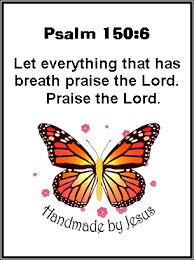 April 29,2018Faith Lutheran ChurchChurch of the Lutheran Brethren CanadaPRE-SERVICE PRAYER TIME 			10:00 AMWorship service					10:30 AMSunday School					11:00 AMTrinity Torquay Worship Time 		  9:00 AM